Протокол  вскрытия конвертов с заявками и открытия доступа к поданным в форме электронных документов заявкам на участие в открытом аукционе по определению поставщика на поставку инструментов и приспособлений для нужд ГУП «Водоснабжение и водоотведение»30.04.2024 г.                                               № 01-19/57
Наименование заказчика: ГУП «Водоснабжение и водоотведение» Присутствовали члены комиссии:Председатель комиссии                                                                      Секретарь комиссии:		                           Члены комиссии:Извещение о проведении открытого аукциона размещено в информационной системе в сфере закупок:https://www.zakupki.gospmr.org/index.php/zakupki?view=purchase&id=69201. Вскрытие конвертов с заявками и открытие доступа к поданным в форме электронных документов заявкам на участие в открытом аукционе по определению поставщика на поставку инструментов и приспособлений для нужд ГУП «Водоснабжение и водоотведение» проведено комиссией по адресу: г. Тирасполь, ул. Луначарского, 9, актовый зал, в 09 часов 00 минут 30 апреля 2024 года. 2. Кворум соблюден, комиссия правомочна в принятии решений.3. В срок, указанный в извещении о проведении закупки, поступило 2 (две) заявки на участие в открытом аукционе.4. В процессе проведения процедуры вскрытия конвертов с заявками и открытия доступа к поданным в форме электронных документов заявкам на участие в открытом аукционе аудиозапись не велась.5. На процедуре вскрытия конвертов с заявками и открытия доступа к поданным в форме электронных документов заявкам на участие в открытом аукционе присутствовали представители участников закупки, подавших заявки на участие в открытом аукционе. Представители участников зарегистрированы в журнале регистрации согласно Приложению № 1 к настоящему протоколу. 6. Члены комиссии убедились в целостности конвертов. 7. Комиссией осуществлена регистрация поданных заявок на участие
в открытом аукционе в порядке очередности их поступления:8. Комиссией вскрыты конверты с заявками на участие в открытом аукционе в порядке их поступления.Регистрационный номер заявки _1_.Регистрационный номер заявки _2_.Комиссией проверено наличие и соответствие документов, представленных участниками открытого аукциона, перечню документов, заявленных в извещении о проведении открытого аукциона и документации об открытом аукционе (Приложение № 2 к настоящему Протоколу).9. По итогам заседания Комиссии на участие в открытом аукционе по определению поставщика на поставку инструментов и приспособлений для нужд ГУП «Водоснабжение и водоотведение» поступило 3 (три) заявки.10. Настоящий Протокол подлежит размещению в информационной
системе в сфере закупок.Настоящий Протокол подлежит хранению заказчиком не менее 5 (пяти) лет
с даты подведения итогов данного открытого аукциона.11. Подписи членов комиссии:Приложение № 2 к протоколу от 30.04.2024 г. № 01-19/57
Информация о наличии и соответствии документов, представленных участником открытого аукциона,перечню документов, заявленных в извещении о проведении открытого аукциона
и документации об открытом аукционе по определению поставщика на поставку инструментов и приспособлений для нужд ГУП «Водоснабжение и водоотведение»Секретарь комиссии:Регистрационный номер заявки на участие в открытом аукционеДата и время подачи заявки на участие в открытом аукционеНаименование участника открытого аукциона, подавшего заявку на участие в открытом аукционе (наименование организации, фамилия, имя, отчество (при наличии) для индивидуального предпринимателя)№ лотов, по которым подана заявка на участие в открытом аукционе129.04.2024 г. в 19 часов 17 минутООО «Фарба»1330.04.2024 г. в 08 часов 50 минутООО «Шанс»1Наименование участника открытого
аукциона, подавшего заявку на участие
в открытом аукционе (наименование организации, фамилия, имя, отчество (при наличии) для индивидуального предпринимателя)ООО «Фарба»Место нахождение/адрес регистрации
по месту жительства или пребыванияг. Тирасполь, ул. Шутова 7БДата и время подачи заявки на участие
в открытом аукционе29.04.2024 г. в 19 часов 17 минутНаименование участника открытого
аукциона, подавшего заявку на участие
в открытом аукционе
(наименование организации,
фамилия, имя, отчество (при наличии)
для индивидуального предпринимателя)ООО «Шанс»Место нахождение/адрес регистрации
по месту жительства или пребыванияСлободзейский район, пос. Красное, ул. Рабочая, 9/37Дата и время подачи заявки на участие
в открытом аукционе30.04.2024 г. в 08 часов 50 минут
№
п/пНаименование документов, Заявленных в извещении о проведении открытого аукциона и документации об открытом аукционеНаименование участников открытого аукциона, подавших заявки на участие в открытом аукционе (наименование организации, фамилия, имя, отчество (при наличии) для индивидуального предпринимателя)Наименование участников открытого аукциона, подавших заявки на участие в открытом аукционе (наименование организации, фамилия, имя, отчество (при наличии) для индивидуального предпринимателя)
№
п/пНаименование документов, Заявленных в извещении о проведении открытого аукциона и документации об открытом аукционеООО «Фарба»ООО «Шанс»
№
п/пНаименование документов, Заявленных в извещении о проведении открытого аукциона и документации об открытом аукционеРегистрационный
номер заявки №1Регистрационный
номер заявки №21231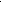 Информация и документы об участнике запроса предложений, подавшем такую заявку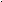 а)Фирменное наименование (наименование), сведения об организационно-правовой форме, о месте нахождения, почтовый адрес (для юридического лица), фамилия, имя, отчество (при наличии), паспортные данные, сведения о месте жительства (для физического лица), номер контактного телефона ++б)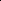 выписка из единого государственного реестра юридических лиц или засвидетельствованная в нотариальном порядке копия такой выписки (для юридического лица), копия патента (для индивидуального предпринимателя) юридических лиц++в)документ, подтверждающий полномочия лица на осуществление действий от имени участника закупки++г)копии учредительных документов участника закупки (для юридического лица)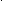 ++д)для иностранного лица: доверенность и документ о государственной регистрации данного иностранного юридического лица, а также надлежащим образом заверенный перевод на один из официальных языков Приднестровской Молдавской Республики данных документов, в соответствии с действующим законодательством Приднестровской Молдавской Республики;-(резидент)-(резидент)е)предложения участника закупки в отношении объекта закупки с приложением документов, подтверждающих соответствие этого объекта требованиям, установленным документацией о закупке++ж)информация о соответствии участника закупки требованиям к участникам закупки, установленным заказчиком в извещении о закупке в соответствии с пунктами 1 и 2 статьи 21 Закона Приднестровской Молдавской Республики от 26 ноября 2018 года № 318-З-VI «О закупках в Приднестровской Молдавской Республике» (САЗ 18-48)++з)декларация об отсутствии личной заинтересованности при осуществлении закупок товаров (работ, услуг), которая может привести к конфликту интересов++